Languages — Beginner stageLanguages — Beginner stageLanguages — Beginner stageLanguages — Beginner stagePlanning and auditing templateAbout this templateThis resource is intended to help you plan teaching, learning and assessment of the Essential Learnings across the curriculum. It can be used to:audit existing unitsplan new units of work.The purpose of this template is to provide information for Languages — Beginner stage focusing on:Ways of working Knowledge and understandings (conceptual statements only)Assessable elements.Using the form featuresThis template is a protected MS Word form document — it allows you to enter unit titles in the shaded areas and check and uncheck boxes by clicking on them. To make any other changes to the template, turn off the MS Word protection feature:Open the document in MS Word.Display the Forms toolbar: from the top menu, select View > Toolbars > Forms.On the Forms toolbar, click on the Protect forms icon (padlock).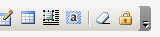 Reactivate protection by clicking on padlock when needed.Five processes that guide planning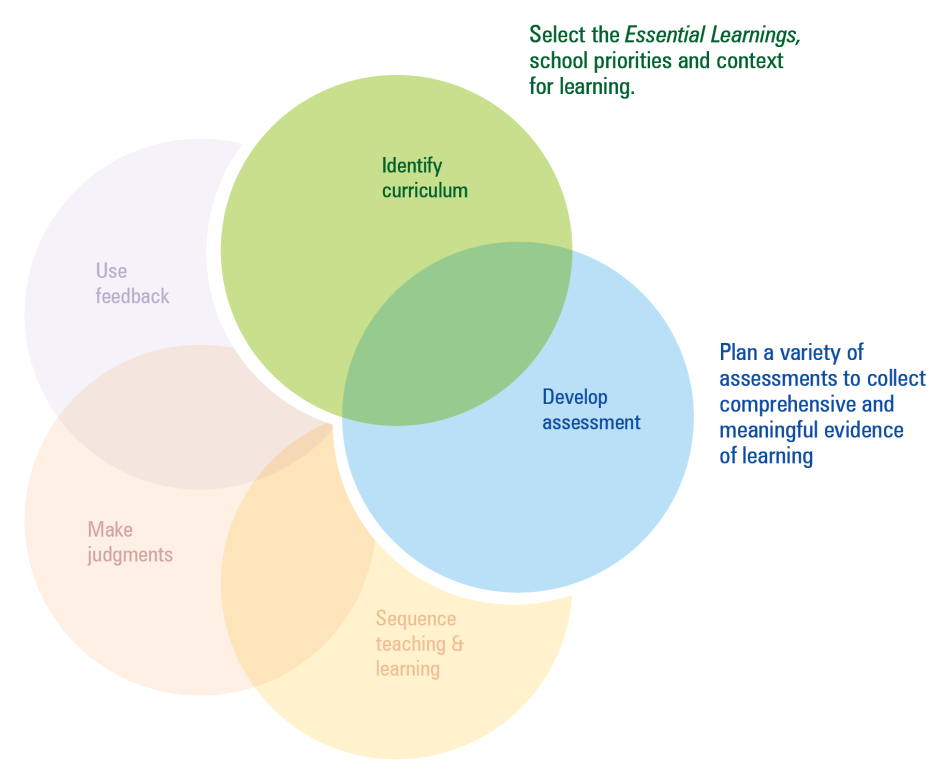 This template can be used to identify curriculum and develop assessment.Additional planning and auditing resourcesAPEL is a QSA developed software application to help teachers audit their curriculum and plan units of work using the Essential Learnings. Available from the QSA website <www.qsa.qld.edu.au>.Time allocationUnit titleAssessment focus Assessment techniquesFunctionsGrammarKey vocabulary/topicsMiscellaneouse.g. 7 weeksGetting to know youComprehending - listeningComposing - speakingIntercultural competenceListening to a conversationRole play - meeting someonePresentation - cultural protocole.g. introducing yourself, greetings, etc.Konnichiwa mina san (Japanese)Interest, hobbies, age, familyscriptWays of workingWays of workingUnits of workUnits of workUnits of workUnits of workUnits of workUnits of workUnits of workUnits of workUnits of workUnits of workUnits of workUnits of workUnits of workUnits of workUnits of workUnits of workWays of workingWays of workingSemester 1Semester 1Semester 1Semester 1Semester 2Semester 2Semester 2Semester 2Semester 1Semester 1Semester 1Semester 1Semester 2Semester 2Semester 2Semester 2Key:		Teaching and learning		AssessmentUnit titleStudents are able to:Unit titleidentify the purpose or main topic in simple spoken and written texts, using visual and verbal languageidentify the purpose or main topic in simple spoken and written texts, using visual and verbal languagerespond to familiar statements and questions in simple conversations and discussions, using key words, phrases and memorised materialrespond to familiar statements and questions in simple conversations and discussions, using key words, phrases and memorised materialidentify and use non-verbal communication strategies in familiar contextsidentify and use non-verbal communication strategies in familiar contextsconstruct simple spoken and written texts in familiar contextsconstruct simple spoken and written texts in familiar contextsnotice and compare aspects of the target language and English and/or other familiar languagesnotice and compare aspects of the target language and English and/or other familiar languagesreflect on and evaluate the suitability of language choices in familiar contextsreflect on and evaluate the suitability of language choices in familiar contextsreflect on learning to identify new understandings and future applications.reflect on learning to identify new understandings and future applications.Knowledge and understandingKnowledge and understandingUnits of workUnits of workUnits of workUnits of workUnits of workUnits of workUnits of workUnits of workUnits of workUnits of workUnits of workUnits of workUnits of workUnits of workUnits of workUnits of workUnits of workUnits of workUnits of workUnits of workKnowledge and understandingKnowledge and understandingSemester 1Semester 1Semester 1Semester 1Semester 2Semester 2Semester 2Semester 2Semester 2Semester 2Semester 1Semester 1Semester 1Semester 1Semester 1Semester 2Semester 2Semester 2Semester 2Semester 2Key:		Teaching and learning		AssessmentUnit titleUnit titleComprehending and composing in the target language: Comprehending and composing skills are used to understand 
language input, to convey information and to express ideas in response to needs and interests.Comprehending and composing in the target language: Comprehending and composing skills are used to understand 
language input, to convey information and to express ideas in response to needs and interests.Comprehending and composing in the target language: Comprehending and composing skills are used to understand 
language input, to convey information and to express ideas in response to needs and interests.Comprehending and composing in the target language: Comprehending and composing skills are used to understand 
language input, to convey information and to express ideas in response to needs and interests.Comprehending and composing in the target language: Comprehending and composing skills are used to understand 
language input, to convey information and to express ideas in response to needs and interests.Comprehending and composing in the target language: Comprehending and composing skills are used to understand 
language input, to convey information and to express ideas in response to needs and interests.Comprehending and composing in the target language: Comprehending and composing skills are used to understand 
language input, to convey information and to express ideas in response to needs and interests.Comprehending and composing in the target language: Comprehending and composing skills are used to understand 
language input, to convey information and to express ideas in response to needs and interests.Comprehending and composing in the target language: Comprehending and composing skills are used to understand 
language input, to convey information and to express ideas in response to needs and interests.Comprehending and composing in the target language: Comprehending and composing skills are used to understand 
language input, to convey information and to express ideas in response to needs and interests.Comprehending and composing in the target language: Comprehending and composing skills are used to understand 
language input, to convey information and to express ideas in response to needs and interests.Comprehending and composing in the target language: Comprehending and composing skills are used to understand 
language input, to convey information and to express ideas in response to needs and interests.Comprehending and composing in the target language: Comprehending and composing skills are used to understand 
language input, to convey information and to express ideas in response to needs and interests.Comprehending and composing in the target language: Comprehending and composing skills are used to understand 
language input, to convey information and to express ideas in response to needs and interests.Comprehending and composing in the target language: Comprehending and composing skills are used to understand 
language input, to convey information and to express ideas in response to needs and interests.Comprehending and composing in the target language: Comprehending and composing skills are used to understand 
language input, to convey information and to express ideas in response to needs and interests.Comprehending and composing in the target language: Comprehending and composing skills are used to understand 
language input, to convey information and to express ideas in response to needs and interests.Comprehending and composing in the target language: Comprehending and composing skills are used to understand 
language input, to convey information and to express ideas in response to needs and interests.Comprehending and composing in the target language: Comprehending and composing skills are used to understand 
language input, to convey information and to express ideas in response to needs and interests.Comprehending and composing in the target language: Comprehending and composing skills are used to understand 
language input, to convey information and to express ideas in response to needs and interests.Comprehending and composing in the target language: Comprehending and composing skills are used to understand 
language input, to convey information and to express ideas in response to needs and interests.Comprehending and composing in the target language: Comprehending and composing skills are used to understand 
language input, to convey information and to express ideas in response to needs and interests.Verbal language and non-verbal language are used in simple, routine exchanges to negotiate meaning.Verbal language and non-verbal language are used in simple, routine exchanges to negotiate meaning.Language forms, functions, grammar and vocabulary are combined with process skills and strategies to make meaning.Language forms, functions, grammar and vocabulary are combined with process skills and strategies to make meaning.Listening for and locating key words and phrases, and using memorised material helps to make meaning.Listening for and locating key words and phrases, and using memorised material helps to make meaning.Manipulating known language helps to make meaning in different contextsManipulating known language helps to make meaning in different contextsIntercultural competence and language awareness: Noticing and comparing similarities and differences between 
languages and cultures informs intercultural.Intercultural competence and language awareness: Noticing and comparing similarities and differences between 
languages and cultures informs intercultural.Intercultural competence and language awareness: Noticing and comparing similarities and differences between 
languages and cultures informs intercultural.Intercultural competence and language awareness: Noticing and comparing similarities and differences between 
languages and cultures informs intercultural.Intercultural competence and language awareness: Noticing and comparing similarities and differences between 
languages and cultures informs intercultural.Intercultural competence and language awareness: Noticing and comparing similarities and differences between 
languages and cultures informs intercultural.Intercultural competence and language awareness: Noticing and comparing similarities and differences between 
languages and cultures informs intercultural.Intercultural competence and language awareness: Noticing and comparing similarities and differences between 
languages and cultures informs intercultural.Intercultural competence and language awareness: Noticing and comparing similarities and differences between 
languages and cultures informs intercultural.Intercultural competence and language awareness: Noticing and comparing similarities and differences between 
languages and cultures informs intercultural.Intercultural competence and language awareness: Noticing and comparing similarities and differences between 
languages and cultures informs intercultural.Intercultural competence and language awareness: Noticing and comparing similarities and differences between 
languages and cultures informs intercultural.Intercultural competence and language awareness: Noticing and comparing similarities and differences between 
languages and cultures informs intercultural.Intercultural competence and language awareness: Noticing and comparing similarities and differences between 
languages and cultures informs intercultural.Intercultural competence and language awareness: Noticing and comparing similarities and differences between 
languages and cultures informs intercultural.Intercultural competence and language awareness: Noticing and comparing similarities and differences between 
languages and cultures informs intercultural.Intercultural competence and language awareness: Noticing and comparing similarities and differences between 
languages and cultures informs intercultural.Intercultural competence and language awareness: Noticing and comparing similarities and differences between 
languages and cultures informs intercultural.Intercultural competence and language awareness: Noticing and comparing similarities and differences between 
languages and cultures informs intercultural.Intercultural competence and language awareness: Noticing and comparing similarities and differences between 
languages and cultures informs intercultural.Intercultural competence and language awareness: Noticing and comparing similarities and differences between 
languages and cultures informs intercultural.Intercultural competence and language awareness: Noticing and comparing similarities and differences between 
languages and cultures informs intercultural.Learning languages provides insights into one’s own languages and the target language, and how concepts are expressed across languages.Learning languages provides insights into one’s own languages and the target language, and how concepts are expressed across languages.Ways of using language provide information about cultures.Ways of using language provide information about cultures.Languages and cultural practices have particular features, conventions, patterns and practices that may be similar to or different from one’s own language and culture.Languages and cultural practices have particular features, conventions, patterns and practices that may be similar to or different from one’s own language and culture.Units of workUnits of workUnits of workUnits of workUnits of workUnits of workUnits of workUnits of workUnits of workUnits of workUnits of workUnits of workUnits of workUnits of workUnits of workUnits of workSemester 1Semester 1Semester 1Semester 1Semester 2Semester 2Semester 2Semester 2Semester 1Semester 1Semester 1Semester 1Semester 2Semester 2Semester 2Semester 2Assessable elementsUnit titleStudents demonstrate evidence of their learning over time in relation to the following assessable elements:Unit titleKnowledge and understandingKnowledge and understandingComprehending textsComprehending textsComposing textsComposing textsIntercultural competenceIntercultural competenceReflectingReflecting Studies AuthorityPO Box 307 Spring Hill QLD 4004 T +61 3864 0299F +61 3221 2553www.qsa.qld.edu.au